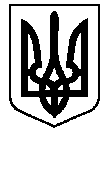 БЕРЕЗАНСЬКА МІСЬКА РАДАКИЇВСЬКОЇ ОБЛАСТІ(восьме скликання) РІШЕННЯПро затвердження Положення  Березанського міського центру соціальних служб виконавчого комітету Березанської міської ради ( в новій редакції)Відповідно до статті 26 Закону України «Про місцеве самоврядування в Україні»,  з метою  забезпечення оптимального функціонування цілісної системи  підтримки сім’ї Березанська міська радаВИРІШИЛА:    1. Затвердити  Положення Березанського міського центру соціальних служб Виконавчого комітету Березанської міської ради  ( в новій редакції), додається.    2. Додаток 1 «Положення Березанського міського міського центру соціальних служб Березанської міської ради» затверджений рішенням Березанської міської ради від 25.06.2020 року № 1042-89-VII вважати таким, який втратив чинність.    3.Контроль за виконанням цього рішення покласти на постійну комісію міської ради з питань освіти, культури, молоді та спорту, медицини, туризму, соціального захисту населення, допомоги воїнам АТО і на першого заступника міського голови Хруля Р.Ф.Міський голова                                                              Володимир ТИМЧЕНКОм. Березань23.03.2021 року№155 -11-VІІІ